PROGRAMA DE PÓS-GRADUAÇÃO EM EDUCAÇÃO FÍSICA – PPGEFIPROCESSO SELETIVO 2017Formulário para Solicitação de Recurso - Primeira EtapaNome:__________________________________________CPF:___________________________________________Mestrado ou Doutorado?__________________________Especifique a solicitação: Obs.: Entregue esse formulário na secretaria da FAEFID no período indicado no Edital.Juiz de Fora, XX de junho de 2017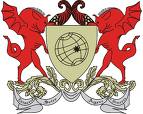 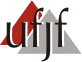 Universidade Federal de ViçosaDepartamento de Educação FísicaUniversidade Federal de Juiz de ForaFaculdade de Educação Física e Desportos